奥克斯集团2020届校园招聘简章-浙江大学站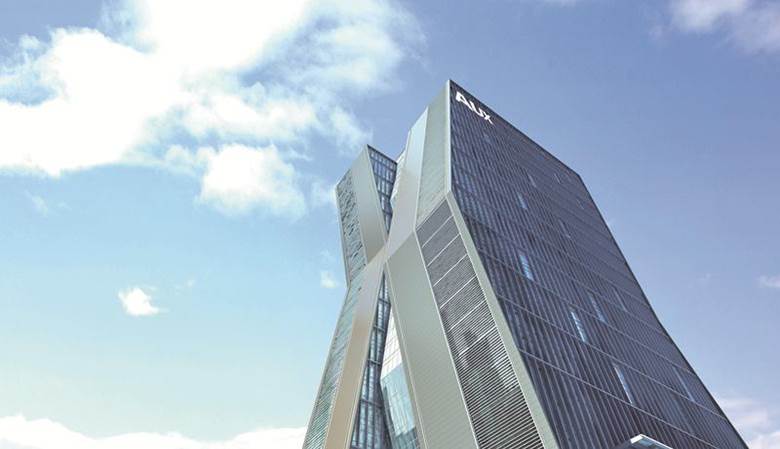 始创于1986年的奥克斯集团，产业涵盖家电、电力设备、医疗、地产、金融投资等领域， 连续多年位列中国企业500强。 2018年，集团营收860亿元，总资产566亿元，员工3万余名，拥有十大制造基地： 宁波（3家）、南昌、天津、马鞍山、郑州（在建）、巴西、印尼、泰国（在建）。奥克斯空调位居行业第三；智能电表、电力箱行业第一；在建和运营医疗机构19家。 旗下拥有2家上市公司（三星医疗601567、奥克斯国际02080），为国家认定企业技术中心、国家级技术创新示范企业和博士后工作站常设单位。持有奥克斯、三星两个享誉全球的 知名品牌，品牌价值超250亿元。 在发展企业的同时，奥克斯也积极履行社会责任，多年来，累计为精准扶贫、教育、赈灾、 环保等公益事业捐款2.79亿元。 面向新的时代，奥克斯秉承“创领智能生活，培养优秀人才”的企业使命，力争实现“千 亿市值、千亿规模、百亿利润”战略目标，立志成为世界著名企业。 【招聘详情】网申时间：2019年9月3日－10月11日2、网申网址或二维码（2选1）：http://auxgroup.zhiye.com/home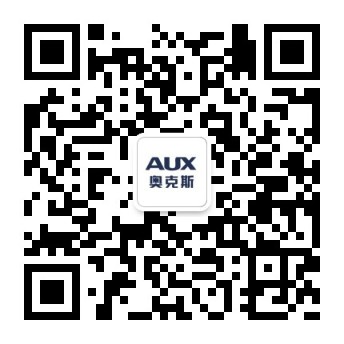 3、校园宣讲会：①时间：2019年10月11日9:30-11:30②地点：浙江大学玉泉校区永谦活动中心第二报告厅宣讲有礼（空调、beats耳机、华为手环、天猫精灵），更有机会获得面试直通车！4、浙江线宣讲规划（其他行程详见官网）5、招聘需求6、招聘流程：网申 → 测评 →笔试 → 群面/专面 → offer备注：招聘过程中，校招项目组不会向同学收取任何费用或借用任何物品，请注意识别，防止上当被骗。  7、校招组联系方式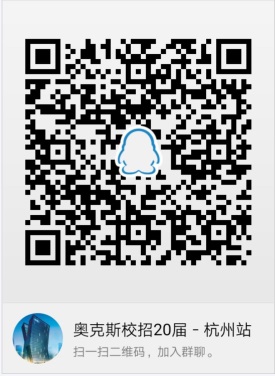 组长：贝先生 13736098570（微信同号）  QQ群：785902682（与奥克斯HR线上交流，相关信息实时推送）  奥克斯集团有限公司2020校园招聘项目组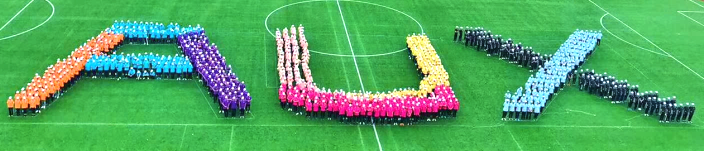 宣讲城市宣讲院校宁波宁波大学、宁波诺丁汉大学、宁波工程学院杭州浙江大学、浙江工业大学、杭州电子科技大学、浙江财经大学舟山浙江海洋大学温州温州医科大学福州福州大学备注：除宣讲院校外，其他院校宣传全面覆盖，欢迎各校学生选就近站点网申并参加宣讲会。备注：除宣讲院校外，其他院校宣传全面覆盖，欢迎各校学生选就近站点网申并参加宣讲会。岗位类别需求所需专业技术研发类200电控软硬件、制冷暖通、结构、噪音振动、流体仿真、工业设计等生产制造类60品质管理、供应链管理、资源开发、工艺技术、仓储物流等IT技术类70嵌入式软件、软件开发、人工智能、数据分析、技术开发、测试等国内营销类70电商运营、内销业务、市场推广等海外营销类100外销业务、技术支持等职能服务类200财务、人力、运营、审计、法务、资本、公共关系等合计700